14 MART TIBBİYELİLER DERNEĞİ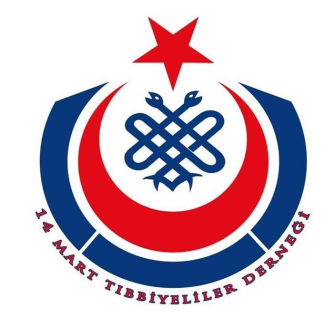  ÜYE BAŞVURU FORMUYÖNETİM KURULU BAŞKANLIĞINA	14 Mart Tıbbiyeliler Derneği tüzüğünü okudum. Tüzükte belirtilen amacın gerçekleştirilmesine katkıda bulunmak amacıyla derneğinize üye olmak istiyorum. Kimliğimi belirten yukarıdaki bilgilerin doğruluğunu kabul ederim. Gereğini; 	Bilgilerinize arz ederim. 	Tarih:	İmza:Adı SoyadıTC Kimlik NumarasıBaşvuru TarihiBaşvuru TarihiDoğum Yeri Doğum TarihiDoğum TarihiBaba AdıAna Adı Ana Adı Nüfusa Kayıtlı Olduğuİl/İlçe/Mahalleİkametgah AdresiMezuniyet DurumuÖğrenci      Öğrenci      Mezun   Mezun   Mezun ise Ünvan Pratisyen Pratisyen Uzman Uzman Mezun ise Ünvan AsistanAsistanDiğer.....................................Diğer.....................................Tıp FakültesiUzmanlık Eğitimi Alınan KurumYandal Uzmanlık Eğitimi Alınan KurumÇalıştığı Kurum/ŞehirTelefonElektronik Posta Adresi ReferansÜyelik Onay TarihiDernek Üye No